Science Name: 					  Test Series – 1st				Batch:Time- 30 min.										M.M– 501. 	निम्न में से कौन जैव अपघटन योग्य प्लास्टिक नहीं है?
	(a) सेल्यूलोज बायोप्लास्टिक 	(b) पालीलैक्टिक अम्ल
	(c) अलीफैटिक बायोप्लास्टिक (d) पॉलीयूरेथियम अयस्क
2. 	जैव रासायनिक ऑक्सीजन की मांग से तात्पर्य है:
	(a) उन सूक्ष्मजीवियों द्वारा ली गई ऑक्सीजन की मात्रा 	जो जल में जैविक अपशिष्ट पदार्थ का अपघटन करते 	हैं।
	(b) जैव रासायनिक अभिक्रिया के लिए आवशयक 	ऑक्सीजन की मात्रा
	(c) एक पारिस्थितिकी तंत्र में आवश्यक ऑक्सीजन की 	कुल मात्रा
	(d) किसी वातावरण में कुल जैविक और रासायनिक 	अभिक्रिया के दौरान प्रयोग में लाई गई ऑक्सीजन की 	मात्रा
3. 	निम्नलिखित कथनों पर विचार करें:
	1. लिटमस विलयन एक बैंगनी रंग है जो कवक से 	प्राप्त होता है।
	2. जब लिटमस विलयन न अम्लीय न ही क्षारीय होता 	है तो यह बंगनी रंग का होता है और इसमें अम्ल मिलने 	पर इसका रंग लाल हो जाता है।
	उपर्युक्त में से कौन सा/से कथन सही है/हैं?
	(a) केवल 1	(b) केवल 2 	(c) 1 और 2 दोनो	(d) न ही 1 और न ही 2
4. 	तरलीकरण पेट्रोलियम गैस (LPG) के मुख्य अवयव हैं-
	(a) मीथेन, ईथेन और हेक्सेन
	(b) ईथेन, हेक्सेन और नोनेन
	(c) मीथेन, ब्यूटेन और प्रोपेन
	(d) मीथेन, हेक्सेन और नोनेन
5. 	पोटैशियम परमेगनेट पीने के पानी को शुद्ध करने में 	प्रयोग किया जाता है क्योंकि-
	(a) यह पानी कीअशुद्धियों को विलीन कर देती है।
	(b) यह जीवाणुहीन करने वाला एक कारक है।
	(c) यह उपचयन करने वाला एक कारक है।
	(d) यह अपचयन करने वाला एक कारक है।
6. 	कौन सा जोड सबसे अधिक गतिशीलता प्रदान करता है?
	(a) कशेरुकाओं का जोड	(b) कंधों का जोड
	(c) घुटनों का जोड		(d) कोहनी का जोड
7. 	चन्द्रमा पर जीवन क्यों नहीं है?
	(a) क्योंकि चन्द्रमा पर वायुमंडल नहीं है।
	(b) क्योंकि चन्द्रमा पर मुक्त ऑक्सीजन नहीं है।
	(c) क्योंकि चन्द्रमा पर जल नहीं है।
	(d) क्योंकि चन्द्रमा पर पृथ्वी की तुलना में 1/6 गुरुत्व 	बल है।
8. 	विभिन्न प्रकार की वेल्डिंग के लिए प्रयोग की जाने वाली 	गैसे हैं-
	(a) ऑक्सीजन और हाइड्रोजन 	(b) ऑक्सीजन, एसीटिलीन और ऑर्गन
	(c) ऑक्सीजन और एसीटिलीन
	(d) ऑक्सीजन, हाइड्रोजन और नाइट्रोजन
9. 	हीरा ग्रेफाइट से कठोर होता है, क्योंकि-
	(a) हीरे और ग्रेफाइट के परमाणु की परतों में विभिन्नता 	होती है।
	(b) हीरे की संरचना चतुष्फलकीय होती है।
	(c) हीरे और ग्रेफाइट की क्रिस्टलीय संरचना में अंतर 	होता है।
	(d) उपरोक्त में से कोई नहीं।10. 	स्टेनलेस स्टील मिश्र धातु है-
	(a) आयरन, कार्बन और निकल की
	(b) आयरन और मैगनीज की
	(c) आयरन, क्रोमियम और जिंक
	(d) आयरन, क्रोमियम और निकल की
11. 	निम्न रंगो को तरंगदैर्ध्य के बढते हुए क्रम में व्यक्तिगत 	करें-
	1. नारंगी		2. नीला
	3. पीला		4. बैंगनी	सही कूट हैं:
	(a) 1, 2, 3, 4		(b) 3, 4, 1, 2
	(c) 4, 3, 2, 1		(d) 4, 2, 3, 1
12. 	एंटीडाईयूरेटिक हार्मोन (ADH)-
	(a) पीयुष ग्रंथि द्वारा स्रावित वृद्धि हार्मोन के स्राव को 	बाधित करता है।
	(b) हृदय गति की दर को बाधित करता है।
	(c) यह धमनियों की माँसपेशियों भित्तियों के संकुचन 	का कारण बनता है जो गुर्दे की नलिकाओं में जल के 	पुन: अवशोषण को प्रोत्साहित करता है।
	(d) रक्तचाप में वृद्धि करता है।
13. 	निम्नलिखित कथनों पर विचार करें-
	1- श्वसन प्रक्रिया में जटिल कार्बनिक यौगिक जैसे 	ग्लूकोज,ATP के रूप में विखंडित होकर ऊर्जा उपलब्ध 	कराता है।
	2- श्वसन वायवीय या अवायवीय हो सकता है, 	अवायवीय श्वसन से जीवों को अधिक ऊर्जा प्राप्त होती 	है।
	उपर्युक्त में से कौन सा/से कथन सही है/हैं?
	(a) केवल 1		(b) केवल 2  		(c) 1 और 2 दोनों 	(d) न ही 1 और न ही 2
14. 	सूची I को सूची II से सुमेलित करें-
	सूची I		सूची II	रोग 		संबंधित हार्मोन
	1. घेंघा		A. एड्रिनेलिन
	2. एडिसन रोग	B. थायरोक्सिन
	3. बौनापन	C. सोमैटोट्रोपिन का कम स्राव
	4. जावजैटिज्म	D. सोमैटोट्रोपिन का अधिक स्राव
	सही कूट है:
	(a)1-B, 2-A, 3-D, 4-C	(b) 1-B, 2-A, 3-C, 4-D	(c) 1-B, 2-C, 3-A, 4-D	(d) 1-B, 2-D, 3-A, 4-C15. 	निम्नलिखित युग्मों पर विचार करें:
	विटामिन 				रासायनिक नाम
	1. विटामिन बी1 		: 	थाइमीन		2. विटामिन बी2		: 	राइबोफ्लैविन 	3. विटामिन बी3		: 	पेंटाथिनिक अम्ल
	4. विटामिन बी5		: 	नियासिन
	5. विटामिन बी6		: 	पायरिडॉक्सिन
	उपर्युक्त में से कौन सा/से युग्म सही सुमेलित है/हैं?
	(a) केवल 1, 2 और 3	(b)केवल 2,3  और 4
	(c) केवल 3,4  और 5 	(d) केवल 1,2 और 5
16. 	सूची I और सूची II को सुमेलित करें व कूटों का प्रयोग 	करते हुए सही उत्तर का चयन करें : 	सूची I			सूची II
	(शारीरिक भाग) 		(कशेरुकाओं की संख्या)	1. ग्रीवा क्षेत्र 			A. 7
	2. वक्ष क्षेत्र 			B. 12
	3. कटि क्षेत्र			C. 5	4. पुच्छ क्षेत्र			D. 4
	सही कूट है:
	(a) 1-A, 2-C, 3-D, 4-B	(b) 1-A, 2-D, 3-D,4-C	(c) 1-A, 2-B, 3-C,4-D	(d) 1-D, 2-A, 3-C, 4-B
17. 	निम्नलिखित युग्मों पर विचार करें-
	शरीर के भाग		कार्य
	1. लार ग्रंथि	-	लार का स्राव
	2. पेट		-	अम्ल का स्राव 	3. यकृत		-	पित्त रस का स्राव
	4. मलाशय 	-	अपाच्य भोजन काभण्डारण 	5. छोटी आँत	-	पाचन क्रिया का समापन
	उपर्युक्त युग्मों में से कौन से युग्म सुमेलित हैं?
	(a) केवल 1,2,3 और 4	(b) केवल 2,3,4 और 5
	(c) केवल 1,2,4 और 5	(d) केवल 1,3,4 और 5
18. 	निम्नलिखित कथनों पर विचार करें:
	1. लाइकेन नामक जीव, सल्फरडाइ ऑक्साइड जैसे वायु 	प्रदूषकों के स्तर के प्रति बहुत संवेदनशील होते हैं।
	2. लाइकेन, शैवाल और कवक के बीच सहभौमिक 	सम्बन्ध प्रदर्शित करते हैं। 	उपर्युक्त कथनों में से कौन सा/से कथन सही है/हैं?
	(a) केवल 1    		(b) केवल 2  	(c) 1 और 2 दोनों 	(d) ना ही 1 न ही 2
19. 	कथन (A) : मानव कोशिका में कोशिकाभित्ति नहीं होती 	इसलिए वैक्टीरिया की तुलना में एंटीबायोटिक पेनिसिलिन 	मानव कोशिका को नुकसान नहीं पहुंचाती ।
	कारण (R) : एंटीबायोटिक पेनिसिलिन, बैक्टीरिया के 	कोशिकाभित्ति निर्माण की प्रक्रिया को रोक देती है 	जिसके परिणाम स्वरूप बैक्टीरिया कोशिकाभित्ति निर्माण 	नहीं कर पाता और आसानी से समाप्त हो जाता है।
	दिये गये कूटों में से सही उत्तर को चुनिए:
	(a) A और R दोनों सही हैं और (R), (A) की सही 	व्याख्या करता है।
	(b) (A) और (R) दोनों सही हैं किंतु (R), (A) की सही 	व्याख्या नहीं करता है।
	(c) (A) सही है किंतु (R) गलत है।
	(d) (A) गलत है किंतु (R) सही है।20. 	पानी का असामान्य रूप से उच्च क्वथनांक होता है, 	क्योंकि:
	(a) पानी के अणु मजबूत H-बन्ध से जुडे होते हैं।
	(b) क्वथन के समय O-H बन्ध टूटे जाते हैं।
	(c) पानी के अणुओं में मजबूत सहसंयोजक-बंध होता है।
	(d) पानी के अणुओं में सशक्त विसर्जन बल होता है।
21. 	शैवाल की अतिवृद्धि प्रतीक है:
	(a) कीटनाशक दवाइयों के कारण जल प्रदूषण का
	(b) भारी धातुओं के कारण जल प्रदूषण का
	(c) अधिपोषण(Eutrophication) के कारण जल प्रदूषणका 	(d) भूमध्यवर्ती क्षेत्रों में वैश्विक तपन का22. 	निम्नलिखित में से कौन सा कथन सही है?
	(a) प्रकाश संश्लेषण जीवाणु स्वपोषी होते हैं और रसायन 	संश्लेषक जीवाणु परपोषी होते हैं।
	(b) प्रकाश संश्लेषक जीवाणु में क्लोरोफिल होता है और 	रसायन संश्लेषक जीवाणु में कैरोटीन होता है।
	(c) प्रकाश संश्लेषक जीवाणु और रसायन संश्लेषक 	जीवाणु	दोनो स्वपोषी होते हैं।
	(d) प्रकाश संश्लेषक जीवाणु और रसायन संश्लेषक 	जीवाणु में कोई प्रकाश संश्लेषक रंजक नहीं पाया जाता 	है।
23. 	निम्नलिखित कथनों पर विचार कीजिए:
	1. ‘AB’ रक्तसमूह की लाल रुधिर कोशिकाओं में कोई 	प्रतिजन नहीं होता है जबकि रक्त प्लाजमा में प्रति-A	तथा प्रति-B प्रतिजैविक पाए जाते हैं यही कारण है कि 	‘AB’ रक्त समूह के व्यक्ति किसी भी से रक्त प्राप्त कर 	सकते हैं तथा उन्हे ‘सार्वभौमिक ग्राही’ के रूप में जाना 	जाता है।
	2. ’O’ रक्त समूह की लाल रुधिर कोशिकाओं में कोई 	प्रतिजन नहीं होता है तथा रक्त प्लाजमा में प्रति-A तथा 	प्रति-B प्रतिजैविक पाया जाता है यही कारण है कि यह 	समूह किसी भी रक्त समूह को रक्त दान कर सकता है 	और इसलिए O रक्त समूह वाले व्य्क्ति ‘सार्वभौमिक 	रक्तदाता’ कहे जाते हैं। 	उपर्युक्त कथनों में से कौन सा/से सही है/हैं:
	(a) केवल 1		(b) केवल 2	(c) 1 और 2 दोनों 		(d) न तो 1 और न ही 224. 	निम्नलिखित कथनों पर विचार कीजिए:
	1. इंद्रधनुष एक प्राकृतिक वर्णक्रम है, जो कि वायुमण्डल 	में विद्यमान छोटी-छोटी जल की बूँदो द्वारा सूर्य के 	प्रकाश के प्रकीर्णन के कारण घटित होता है।
	2. तारों का टिमटिमाना तारों के प्रकाश के वायुमंडल में 	अपवर्तन के कारण होता है।
	3. शीघ्र सूर्योदय तथा देर से सूर्यास्त वायुमण्डलीय 	अपवर्तन के कारण होता है।
	उपर्युक्त कथनों में से कौन से कथन सही हैं- 	(a) केवल 1 और 2		(b) केवल 1 और 3 	(c) केवल 2 और 3		(d) 1, 2 और 325. 	निम्नलिखित कथनों पर विचार कीजिए:
	1. सिल्वर, निकेल और चांदी विद्युत सुचालक के सबसे 	अच्छे उदाहरण है।
	2. मिश्र धातुएं, उच्च ताप पर सरलता से जल जाती हैं।
	3- डायमंड , एथोनाइट और कठोर रबड कुचालक हैं।
	उपर्युक्त कथनों में से कौन से कथन सही हैं?
	(a) केवल 1 और 2   	(b) केवल 1 और 3 	(c) केवल 2 और 3  	(d) 1, 2 और 3
26. 	निम्न चित्र दीर्घावृत्ताकार पथ पर ग्रहो द्वारा द्वारा सूर्य 	की परिक्रमा को प्रदर्शित कर रहा है। इसमें आच्छादित 	क्षेत्रों का परिमाण समान है। ग्रहों के बिन्दु A से B तथा 	बिंदु C से D तक चलने में लगे समय को क्रमश: T1 तथा 	T2 से प्रदर्शित किया गया है। T1 तथा T2 का सम्बन्ध 	होगा: 	(a)  T1   < T2 		(b)  T1> T2		(c)  T1   =  T2		(d)  T1    T227. 	यदि धरती अपने अक्ष पर घूर्णन बन्द कर दे त्ब शरीर 	का भार :
	(a)  बढ जाएगा  		(b) घट जाएगा   	(c) स्थिर रहेगा  		(d) शून्य हो जाएगा
28. 	निम्नलिखित कथनों में से कौन सा असत्य है?
	(a) विद्युत फ्यूज को समांतर क्रम में लगाया जाता है, 	जिससे परिपथ में प्रवाहित होने वाली सम्पूर्ण विद्युत 	धारा उससे होकर बह सके।
	(b) फ्यूज, जस्ता, तांबा, चांदी, एल्यूमिनियम या मिश्र 	धातुओं के बने होते हैं।
	(c) फ्यूज एक सुरक्षा उपाय है, जिसका प्रयोग परिपथ 	को सुरक्षित रखने के लिए किया जाता है”
	(d) फ्यूज इस प्रकार बनाए जाते है कि ये ऊष्मीय प्रभाव 	को बढा सके।
29.	सोडियम हाइड्रोजन कार्बोनेट का प्रयोग नहीं किया जाता-
	(a) बेकिंग पाऊडर बनाने में
	(b) पेट में अम्ल की अधिकता को प्रभावहीन बनाने में 	(c) सोडा एसिड अग्निशामक यंत्र के रूप में 	(d) रासायनिक उद्योगों में ऑक्सीकरण एजेंट के रूप में 30. 	निम्नलिखित में से कौन सी ग्रंथि उस हार्मोंस का स्राव 	करती है जिससे शरीर में सही लवण संतुलन बना रहता 	है?
	(a) पिट्युटरी ग्रंथि   	(b) एड्रिनलीन ग्रंथि   	(c)  अग्नाशय  		(d)  थाइराइड
31. 	इलेक्ट्रोकार्डियोग्राफ (ECG) के सम्बन्ध में निम्नलिखित 	कथनों पर विचार कीजिए:	1.इलेक्ट्रोकार्डियोग्राफ, ह्रदय की समय विशेष में त्वचा 	इलेक्ट्रोड के बाह्न अंकन द्वारा वैद्युत सक्रियता की 	ट्राँसथोरेसिक विवेचना है।
	2. ई.सी.जी., त्वचा के सूक्ष्म वैद्युत परिवर्तन जो प्रत्येक 	धडकन के समय हृदय पेशियों के संकुचन के कारण होते 	हैं, के संसूचन तथा प्रवर्धन के द्वारा कार्य करता है।
	उपर्युक्त कथनों में से कौन से कथन सही हैं- 	(a) केवल 1 	 (b) केवल 2	(c)1 और 2 दोनो	(d) न ही 1 न ही 232. 	निम्नलिखित में से कौन सा दीर्घ सूत्रीय विभाजन का 	अंतिम चरण है?
	(a) मेटाफेस (b) एनाफेस	(c) ब्लोफेस  (d) प्रोफेस
33. 	निम्नलिखित में से कौन सा पोषक तत्व पादप कोशिका 	में प्रकाश संश्लेषण के दौरान जल कणों के टूटकर 	ऑक्सीजन के स्वतंत्र होने के लिए उत्तरदायी है?
	(a) मैग्नीशियम(b) मैग्नीज(c) जस्ता (d) बोरॉन34. 	डी.ऎन.ऎ. तथा आर.एन. ए. के मध्य अंतर के सम्बन्ध 	में निम्नलिखित में से कौन सा/से कथन सत्य है/हैं?
	1. आर.एन.ए. एकल संरचना है जबकि डी.एन.ए. 	द्विसंरचना है।
	2. डी.एन.ए. का बेस यूरासिल है जबकि आर.एन.ए. में 	थाइमिन बेस उपस्थित होता है।
	सही कूट है:
	(a) केवल 1		(b) केवल 2		(c) 1 और 2दोनों 		(d) न ही 1 और न ही 2
35. 	निम्नलिखित सुमेलित कीजिए:
		उपयोग		अम्ल
	1. चर्म शोधन में 		नाइट्रिक अम्ल
	2. रोगाणु शोधन में 	बेरिक अम्ल
	3. सीसा भण्डारण बैटरी में 	हाइड्रोक्लोरिक अम्ल
	4. रजक तथा दवाइयाँ बनाने मेंसल्फ्यूरिक अम्ल	सही कूट है:
		1	2	3	4	(a)	C	B	D	A	(b)	A	B	C	D	(c)	D	B	C	A		(d)	A	B	D	C36. 	समस्थानिक से तात्पर्य है-
	(a) समान परमाणु क्रमांक लेकिन भिन्न परमाणु भार
	(b) भिन्न परमाणु क्रमांक लेकिन समान परमाणु भार
	(c) समान परमाणु क्रमांक लेकिन समान परमाणु भार
	(d) भिन्न परमाणु क्रमांक और भिन्न परमाणु भार
37. 	निम्नलिखित को सुमेलित करें- 		वैज्ञानिक नाम		जंतु
	1. वॉस इंडिकस 			A. बिल्ली
	2. कैनिस फैमिलेरिस		B. गाय
	3. फेलिस डोमेस्टिका		C. मॆंढक 	4. राना टिग्रीना			D. कुत्ता 	सही कूट है:
		1	2	3	4	(a)	D	B	A	C	(b)	B	A	D	C	(c)	B	D	A	C	(d)	A	C	D	B38. 	निम्नलिखित में से कौन से कोडॉन नॉन सेंस कोडॉन या 	अंत कोडॉन कहलाते हैं?
	(a) GGU, GGC, GGA	(b) GCU, GCC, GCA	(c)  UAA, UAG, UGA		(d) GUU, GUC, GUA39. 	निम्नलिखित में से कौन, सभी प्राकृतिक रेडियोधर्मी 	तत्वों में से रेडियोधर्मी तरंगो के उत्सर्जन के पश्चात 	अंतिम उत्पाद के रूप में बचता है?
	(a) रेडियम (b) जस्ता  (c) लेड	(d) फॉस्फेट
40. 	निम्नलिखित को सुमेलित करें:
		ड्रग 		पादप स्रोत 	1. एट्रोपाइन 		A. पीला सिनकोना
	2. मार्फीन		B. बैलाडोन
	3. क्विनीन 		C. कपास		4. गौसीपोल		D. अफीम
	सही कूट:
		1	2	3	4	(a)	A	B	C	D	(b)	B	D	A	C	(c)	B	D	C	A	(d)	A	C	B	D41. 	निम्नलिखित को उनकी सामान्य ताप पर विशिष्ट 	धारिता तथा वायुमण्डलीय दाब के आधार पर अवरोही 	क्रम में व्यवस्थित करें- 	1. केरोसिन		2. बर्फ
	3. जल			4. पारा
	(a) बर्फ > जल > केरोसिन > पारा
	(b) केरोसिन > पारा >जल > बर्फ
	(c) जल > बर्फ > केरोसिन > पारा
	(d) पारा > केरोसीन > बर्फ > जल
42. 	निम्नलिखित युग्मों पर विचार कीजिए: 	1. साइक्लोटेट्रा मिथाइलीन टेट्रानाइट्रामीन : (आरडीएक्स) 	2.साइक्लोटेट्रा मिथाइलीन टेट्रानाइट्रामीन :(एचएमएक्स) 	3. पेंटाएरिथ्रीटॉल ट्रेटानाइट्रेट 	     : (पीईटीएन)
	उपरोक्त दिए गए युग्मों में से कौन सा/से सही सुमेलित 	है/हैं?
	(a) केवल 1 और 2		(b) केवल 2 और 3  	(c) केवल 3		(d) केवल 1 और 3
43. 	बैंगनी और नीले प्रकाश की सूक्ष्म तरंगे होती हैं जो लाल 	प्रकाश की तुलना में ज्यादा बिखरी हुई होती है, जबकि 	लाल प्रकाश वातावरण में से प्राय: सीधे जाता है, नीले व 	बैंगनी प्रकाश वातावरण में मौजूद कणों के द्वारा बिखरे 	जाता है, इस प्रकार हम आकाश को देखते हैं?
	(a) नीला (b) लाल (c) हरा	(d) बैंगनी
44. 	निम्नलिखित प्राणियों के साधारण नामों पर विचार 	कीजिए:
	1. जेली फिश	2. सिल्वर फिश
	3. कटल फिश	4. स्टार फिश
	5. डेविल फिश
	उपर्युक्त दिये गये प्राणियों मे से कौन से वास्तविक 	मत्स्य वर्ग से सम्बन्धित हैं- 	(a) केवल 1,3,4 और 5 	(b) केवल 2,4 और 5	(c) केवल 1,3 और 5(d) उपर्युक्त में से कोई नहीं45. 	चन्द्रमा पार वायुमण्डल क्यों नहीं है?
	(a) चन्द्रमा एक उपग्रह है और इसका अन्य  खगोलीय 	पिंडो की तुलना में भार बहुत कम होने के कारण  यह 	वायुमंडल संभाल नहीं सकता।
	(b) चन्द्रमा एक उपग्रह है और जल की अनुपलब्धता के 	कारण, यह वायुमंडल  संभाल नहीं सकता।
	(c) चन्द्रमा का तापमान बहुत कम है और इसीलिए यह 	वायुमंडल  संभाल नहीं सकता क्योंकि गैस कम तापमान 	पर संकुचित होती है।
	(d) चन्द्रमा का द्रव्यमान कम और छोटा आकार होने के 	कारण वायु के अणुओं को रोक सकने वाला पर्याप्य 	गुरूत्वाकर्षण नहीं है। 46. 	कैंसर करेने वाले जींस  को कहा जाता है:	(a)  ओपेरास 		(b) औंकोजींस   	(c) रेकांस    		(d) नुयूटाँस47. 	मानव के उपापचय दर में, एक प्रबल बदलाव हो सकता 	है:
	(a)  लार-ग्रंथि से अतिस्राव होने से
	(b) ऑक्सीजन का अति-उत्पादन होने से
	(c) कंकाल-तंत्र की अवनति होने से
	(d) अंत:स्रावी ग्रंथियों के ठीक से काम न करने से
48. 	प्रकाश-संश्लेषण की प्रक्रिया में क्या उत्पन्न होता है?
	(a) स्टार्च, जिसका कि निर्जलीयकरण-संश्लेषण के द्वारा 	कम जटिल अणुओं में उपापचय हो जाता है।
	(b) प्रोटीन, जिसका कि निर्जलीयकरण-संश्लेषण के द्वारा 	कम जटिल अणुओं में उपापचय हो जाता है।
	(c) ग्लिसरॉल, जिसका कि निर्जलीयकरण-संश्लेषण के 	द्वारा कार्बोहाइड्रेट्स सी अधिक जटिल अणुओं में 	उपापचय हो जाता है।
	(d) ग्लूकोज, जिसका कि निर्जलीयकरण-संश्लेषण के 	द्वारा कार्बोहाइड्रेट्स सी अधिक जटिल अणुओं में 	उपापचय हो जाता है।
49. 	गुरुत्वाकर्षण के सन्दर्भ में निम्नलिखित में से कौन सा 	कथन सही नहीं है?
	(a) भू सतह से ऊँचाई या गहराई बढने पर गुरुत्वाकर्षण 	का मान बढता जाता है।
	(b) गुरुत्वाकर्षण का मान ध्रुवों पर अधिकतम होता है।    
	(c) गुरुत्वाकर्षण का मान भूमध्य रेखा पर न्यूनतम	होता है।	(d) गुरुत्वाकर्षण, धरती के घूर्णन के कारण कम होता 	है।
50. 	पादपों में प्रकाश संश्लेषण के दौरान, बिना प्रकाश 	रासायनिक अभिक्रिया के सम्बन्ध में निम्नलिखित 	कथनों पर विचार कीजिए:
	1. यह प्रक्रिया क्लोरोफिल के ग्रेनम भाग में होती है।
	2. इस अभिक्रिया में   का ह्रास तथा शर्करा, स्टार्च की 	उत्पत्ति होती है।
	3. इसे केल्विन बेनसन चक्र कहते हैं।
	उपर्युक्त में से कौन सा/से कथन सही नहीं है/हैं?
	(a) केवल 1   	(b) केवल 2 और 3
	(c) उपरोक्त सभी 	(d) उपरोक्त में से कोई नहीं
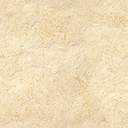 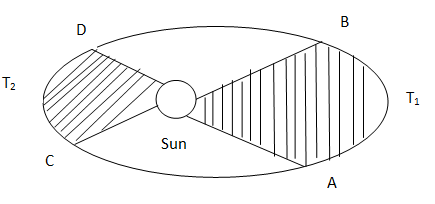 